CAMEL VALE MOTOR CLUB LTD.CALVIN SPORTING TRIAL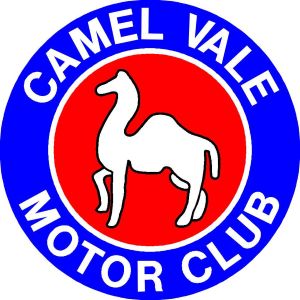 PENVOSE FARM    ST TUDYSUNDAY 18th JUNE 2023SUPPLEMENTARY REGULATIONSl.	CAMEL VALE MOTOR CLUB will organise a Clubman Permit Sporting Trial on Sunday 18 JUNE 2023 at Penvose Farm, St Tudy, Cornwall. PL30 3NP	MR: 200/0587792.	The meeting will be held under The General Regulations of Motorsport UK. (incorporating the provisions of the International Sporting Code of the FIA) and these supplementary regulations3.	Motorsport UK Permit 128590
	ASWMC Sporting Trials Championship Permit No CH2023/S062 (D)4.	The event is a round of the ASWMC Sporting Trials Championship. Is open to fully elected members of the organising club,,  Ross & DMC,  Herefordshire MC,  750 MC , L&NCMC,  NPTCC,  BTRDA,  MAC   registered contenders in the 2023 ASWMC Sporting Trials Championship    5a.	All drivers and passengers must produce a valid Club Membership Card, MotorsportUK Competition Licence & Championship registration card, if applicable.    Signing on will be completed on the day6.	The programme of the meeting will be: 		Scrutineering  - 10:00  -  10:30Any competitor not signed on by 10:30 may be excluded.		First car starts 10:307.	There will be 24 sections on private land. Details of the sections will be issued at signing on. The entry will be split into groups starting at different hills. There will be a 10 minute break between rounds 1 & 2 to give the chance to alter sections. A lunch break will be taken between rounds 2 & 3.8.	The event will consist of six classes as follows:Expert Driver Independent Suspension as per the BTRDA listings.Expert Driver Live Axle as per the BTRDA listingsIntermediate Driver Independent Suspension as per the BTRDA listingsIntermediate driver Live Axle as per the BTRDA listingsRookie driver as per the BTRDA listingsAny non BTRDA classified driver, or car not sealed to 2021 BTRDA differential rules, or running any previously listed MSUK tyre..9.	All vehicles must comply with Motorsport UK Technical Regulations. All vehicles must have effective silencing. Any vehicle deemed to be too noisy by the scrutineer, will not be allowed to start. Tyres must be as per currently listed (Tyre list L), unless running in class 6 and those are not eligible for the Calvin Trophy10.	Awards will be presented as follows: 	Overall winner - The Calvin Trophy (to be held for 11 months) & Replica 	Class Win Award  (Subject to 3 starters in Class - except overall winner) 	Second in Class Award (Subject to 5 starters in Class) 	Third in Class Award (Subject to 9 starters in Class)Points will be earned by Camel Vale members for the Camel Vale Car Trophy.  Brewer Cup, Under 21 Trophy and Brian Rabey Trophy to be awarded annually. Trophies will be presented at the annual awards presentation in January 202411.	The entry list opens on receipt of these regulations and closes finally on Sunday 11 June 2023. The entry fee is £35.00. All entries must be made online and payment of the appropriate fee made by Bank Transfer. Please reference Calvin(Surname) eg CalvinFackBank details:Account name 	Camel Vale Motor ClubSort Code		30 98 98Account number	3842246012.	The Secretary of the Meeting TBA (contact Duncan Stephens)Clerk of the Course    Dave Ball    Other Officials are:   TBA13.	The maximum number of entries for the meeting, including reserves, is 40. The minimum is 10. The minimum for each class is 3. Should any of the minimum figures not be reached, the organisers have the right to either cancel the meeting or amalgamate the Classes as necessary. Entries will be selected by random draw. Entry fee will be refunded if notice of withdrawal is given in writing by the closing date. A refund may be made after such time as applicable.14.	Preliminary results may be available following the event.	Provisional results will be published in accordance with D26.1.3 and issued by email15.	Any protest must be lodged in accordance with 2023 MotorsportUK Year Book.16.	Competitors will be identified by numbers provided by the organiser 17.	Marking and penalties will be as printed in the appropriate section of the MotorsportUK General Regulations.18.	Please note: On arrival, proceed through the gateway following instructions on FI’s / from marshals to park neatly.RACE WITH RESPECT    A socially-minded standard of behaviour is expected from everyone within the motorsport community.By participating in a Motorsport UK event in any capacity you agree to follow the values of the Respect Code:The Values• Respect • 		Integrity • 		Self-Control		• Fair play           •   Good MannersI pledge to #RaceWithRespect and:• Contribute to a welcoming and friendly environment that ensures the safety        and welfare of all participants• Always behave with integrity and uphold fairness in the sport; play your part          in keeping the sport safe through your actions• Treat everyone with respect, regardless of their gender, ethnic or social    background, language, religious or other beliefs, disability, sexual identity or    other status• Recognise that we all represent the sport and therefore have a duty to be   polite and respectful to all staff ,officials, fellow competitors, volunteers, as     well as fans and supporters• Respect the rules, regulations and authority of the officials and MotorsportUKAny breach of these obligations may result in disciplinary action.